Antrag auf Aufnahme als Mitglied bei der Vereinigung liechtensteinischer gemeinnütziger Stiftungen und Trusts e.V. (VLGST) Angaben zur StiftungStiftungszweck (für den Eintrag auf der VLGST Webseite www.vlgst.li/mitgliedschaft/mitglieder):Ergänzende Informationen für den internen MitgliederbereichNachfolgende ergänzende Angaben ermöglichen der VLGST ein umfassendes Mitgliedsmanagement. > Diese Angaben sind streng vertraulich und werden nur anonymisiert verwendet. Durchschnittliches Fördervolumen pro Jahr (ungefähr, während der letzten drei Jahre):CHF      Förderbereiche	  Bildung und Erziehung				  Internationale Zusammenarbeit 	  Forschung & Wissenschaft				  Gesundheit & Medizin		  Ethik & Religion					  Soziales & Gesellschaftsfragen  Kunst & Kultur 					  Umwelt & Klimaschutz		  Tierschutz						  Sport				  Andere      UNO Ziele für nachhaltige Entwicklung (SDGs)2015 wurde von der UNO die Agenda 2030 beschlossen. Diese Aufforderung zum Handeln definiert 17 Ziele für nachhaltige Entwicklung, auf Englisch Sustainable Development Goals, SDGs (weitere Informationen mittels untenstehendem QR-Code). Liechtenstein hat sich dazu verpflichtet, die Agenda 2030 der UNO mitzutragen. Gemeinnützige Stiftungen und Trusts leisten dabei einen grossen Beitrag, da alle ihre Handlungsfelder in direktem Zusammenhang zu den SDGs stehen. Die VLGST möchte diese Zusammenhänge sichtbar machen. 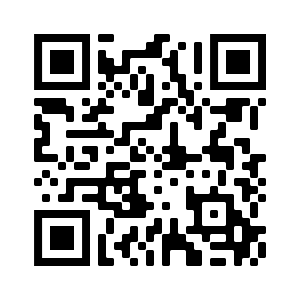 Folgende SDGs werden durch die Stiftung aktiv unterstützt (bitte 3-5 Ziele auswählen): Nr.      Geografische Schwerpunkte  Liechtenstein			  Schweiz				  InternationalMitgliederbeitragDie Finanzierung der VLGST wird durch die Eintritts- und Mitgliederbeiträge sichergestellt.Der Eintrittsbeitrag beträgt einmalig CHF 5‘000.00. 
Auf ausdrücklichen Wunsch kann dieser auf max. drei Jahre aufgeteilt werden.Um die Anliegen der Vereinigung und ihrer Mitglieder stärker zu unterstützen und die finanzielle Nachhaltigkeit abzusichern, besteht eine unverbindliche Empfehlung des Vorstandes zur Festlegung des jährlichen Mitgliederbeitrages:Der Stiftungsrat legt den Jahresbeitrag auf CHF       fest. Der Betrag kann jederzeit angepasst werden. Der Mindestbeitrag beträgt CHF 1‘000.00. Zusätzlich erforderliche DokumenteZum Nachweis der statutarischen Voraussetzungen für die Mitgliedschaft sind dem Antrag folgende Dokumente (Kopien) beigelegt:	Statuten der Stiftung  	Aktueller Auszug aus dem Handelsregister 	Bestätigung der Revisionsstelle, dass die Stiftung ausschliesslich und unwiderruflich gemeinnützig tätig ist	Bestätigung, dass die Stiftung der liechtensteinischen Stiftungsaufsichtsbehörde unterstellt istMit der Unterzeichnung dieses Beitrittsantrages bestätigt die Antragstellerin, dass die Stiftung über eigenes Vermögen verfügt, dieses oder Erträge daraus ausschliesslich für gemeinnützige Zwecke einsetzt und für ihre Aktivitäten nicht auf Spendengelder oder Sammeltätigkeit angewiesen ist.Von den Statuten der VLGST hat die Antragstellerin Kenntnis genommen und erkennt sie bei Aufnahme verbindlich an.Einwilligung zur Datenverarbeitung durch die VLGST und Zusendung des Newsletters 	Mit der Bestätigung durch die Unterschrift stimmt die Antragstellerin zu, dass die erhobenen Daten zum Zwecke der Durchführung und Organisation der Mitgliedschaft (Mitglieder-verwaltung, Abrechnung und Zustellung von Informationsmaterial) von der VLGST verarbeitet werden. Die Antragstellerin hat das Recht, diese Einwilligung jederzeit zu widerrufen.	Mit der Bestätigung durch die Unterschrift stimmt die Antragstellerin zu, dass der Vereinsnewsletter an die angegebene Email-Adresse zugestellt wird. Die Antragstellerin hat das Recht, diese Einwilligung jederzeit zu widerrufen.	Ferner erklärt die Antragstellerin, die Datenschutzbestimmungen der VLGST unter www.vlgst.li/voraussetzungen zur Kenntnis genommen zu haben.Ort, Datum				Unterschrift (Stiftungsrätin, Stiftungsrat)Bitte senden Sie diesen Beitrittsantrag samt den erforderlichen Dokumenten per Email an office@vlgst.li oder per Post an:Vereinigung liechtensteinischer gemeinnütziger Stiftungen und Trusts e.V.Dr. Thomas Zwiefelhofer, Präsident des VorstandesKirchstrasse 5, LI-9494 SchaanStand: 07/2022Name der StiftungKontaktperson 1Telefon / E-MailKontaktperson 2Telefon / E-MailStrassePLZ / OrtWebseiteGesuchsmanagement	Wir möchten folgenden Text in der Rubrik „Gesuche“ auf der 
Webseite publizieren: 
     	Die Stiftung hat fixe Begünstigte. Bitte verwenden sie folgenden Text: „Aufgrund des klar definierten Tätigkeitsbereiches können keine Unterstützungsgesuche berücksichtigt werden.“	Wir möchten folgenden Text in der Rubrik „Gesuche“ auf der 
Webseite publizieren: 
     	Die Stiftung hat fixe Begünstigte. Bitte verwenden sie folgenden Text: „Aufgrund des klar definierten Tätigkeitsbereiches können keine Unterstützungsgesuche berücksichtigt werden.“Spezifikationen:      Schwerpunktländer international:      JahresbeitragStiftungsvermögenCHF   1‘000.00CHF 0 – 5 Mio.CHF   2‘000.00CHF 5 – 10 Mio. CHF   5‘000.00CHF 10 – 20 Mio.CHF 10‘000.00 - 15‘000.00über CHF 20 Mio. 